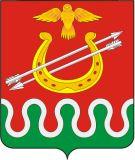 АДМИНИСТРАЦИЯ БОЛЬШЕКОСУЛЬСКОГО СЕЛЬСОВЕТАБОГОТОЛЬСКОГО РАЙОНАКРАСНОЯРСКОГО КРАЯ    ПОСТАНОВЛЕНИЕ   30.12.2016 год                             с. Большая Косуль                       № 103-пУтверждение административных регламентовна территории Большекосульского сельсовета.      В связи с формированием электронного Правительства и обеспечением перехода к оказанию государственных и муниципальных услуг с использованием информационно- коммуникационных  технологий, в соответствии с распоряжением Правительства РФ от 17.12.2009№ 1993-р, распоряжением Правительства красноярского края от 13.11.2010 № 936-р, на основании Устава Большекосульского сельсовета, ПОСТАНОВЛЯЮ:1. Утвердить административные регламенты по следующим первоочередным муниципальным услугам:-  Присвоение, изменение аннулирование  адресов  объектам адресации, наименованиям элементов улично-дорожной сети ( за исключением  автомобильных дорог  федерального значения, автомобильных  дорог регионального значения  или межмуниципального значения, местного значения  муниципального района) наименованиям элементов планировочной структуры в границах поселения.-  Предоставление жилых помещений муниципального жилищного фонда по договорам социального найма.-   Предоставление информации из реестра муниципального имущества.- Приём заявлений граждан на постановку их на учёт в качестве нуждающихся в улучшении жилищных условий.-   Выдача документов (единого жилищного документа, копии финансово-лицевого счёта, выписки из домовой книги, справок и иных документов).-   Выдача выписки из похозяйственной книги-   Предоставление информации об очередности предоставления жилых помещений на условиях социального найма. 2. Отменить постановление от 02.02.2011 № 6.3. Контроль за исполнением данного постановления возлагаю на себя.4.Опубликовать(обнародовать) настоящее постановление на досках информации и разместить на официальном сайте Боготольского района www.bogotol-r.ru, на странице Большекосульского сельсовета.5.Постановление вступает в силу  в день, следующий за днем его официального опубликования(обнародования) на досках информации 31.12.2016года.Глава сельсовета                                               Т. Ф. Поторочина.